Сетка непосредственно организованной деятельности Группы раннего возраста № 9МАДОУ № 48 (корпус № 2) на 2022-2023 уч.год 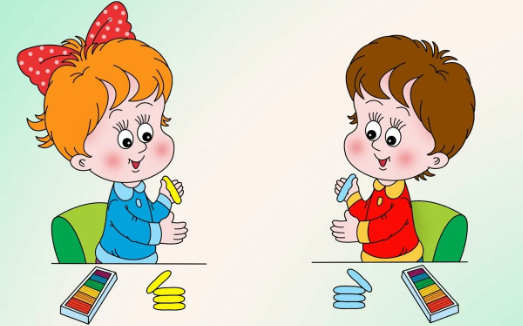                   ГруппыДни недели№ 9 (ранний возраст)ПонедельникI 0920-0930 Конструирование/лепка ПонедельникI 1100 – 1110МузыкаВторникI0905 – 0915Развитие речиВторникI1100 – 1110Физкультура (зал)СредаI0905 – 0915Познавательное развитие (ознакомление с окружающим: ПО (1,3 нед.) /МП (2,4 нед.)СредаI0920-0930РисованиеЧетвергI0905 – 0915ФЭМПЧетвергI1100 – 1110Физкультура (зал)ПятницаI0905 – 0915Развитие речиПятницаI1100-1110Музыка